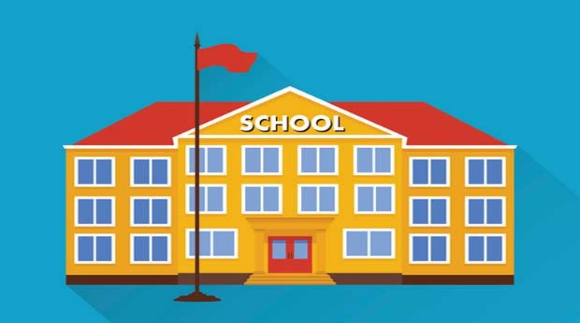 SCHOOL YEAR GUIDELINES2021-2022The School Year guidelines are listed below by grade and program.(Students participating in Youth Choir are exempt from Activities.)Family Mass Schedule: all Masses are on Sunday and at 11:30am.Activities Schedule: Please check back frequently for updates.*Format to be determined.**Rehearsals to be determined.Please note there will be sign-in sheets at each Family Mass and Activity.  GRADEIN-PERSON (TUESDAY)HOME STUDYANGEL WINGS 13 Family Masses; 2 Activities 3 Family Masses; 2 Activities 3 Family Masses; 2 Activities2All Family Masses; 0 Activities N/A All Family Masses; 0 Activities 33 Family Masses;2 Activities3 Family Masses; 2 Activities3 Family Masses; 2 Activities 43 Family Masses; 2Activities3 Family Masses; 2 Activities3 Family Masses; 2 Activities 53 Family Masses; 2 Activities3 Family Masses; 2 Activities 3 Family Masses; 2 Activities 63 Family Masses; 2 Activities 3 Family Masses; 2 Activities3 Family Masses; 2 Activities 73 Family Masses; 2 Activities 3 Family Masses; 2 ActivitiesN/A83 Family Masses; 2 Activities 3 Family Masses; 2 Activities  N/AOct 3Feb 6Nov 7Mar 6Dec 5Apr 3Jan 9May 1EVENTDATETIMELOCATIONRosary with Rel Ed StudentsOct 198:30pm-9pmChurch Popcorn and a MovieOct 227pm-9pmAuditoriumFirst Saturday DevotionNov 69am-10amChurchFamily Advent ActivityDec 512:30pm-1:30pmAuditoriumDevotion/RosaryDec 67pm-7:30pmChurchCampfire SingalongDec 78:30pm-9pmOutside ChurchChristmas Event*Dec 196:45pm-8:30pmInside/Outside ChurchChristmas Eve Choir/Mass**Dec 243:30pm-5:pmChurch Devotion/RosaryMar 77pm-7:30pmChurchStations of the Cross for Rel Ed Students Mar 186:45pm-8pmChurchStations of the Cross for Rel Ed StudentsMar 256:45pm-8pmChurch Lenten ActivityApr 15:30pm-7pmBarnDevotion/RosaryMay 27pm-7:30pmChurch 